Свод законов, с помощью которых можно преодолеть
 трудности в поведении ребенкаЗакон 1. Поздно предъявлять требования и налагать запреты в осознанном возрасте. Этому нужно учить терпеливо и постепенно. Закон 2. Запреты и требования должны быть гибкими, их не должно быть много. Закон 3. Требования и запреты не должны вступать в противоречие с важнейшими потребностями ребенка.Закон 4. Запреты и требования, предъявляемые родителями, должны быть едиными. Закон 5, Запреты и требования должны ребенку разъясняться и предъявляться спокойным и     доброжелательным тоном.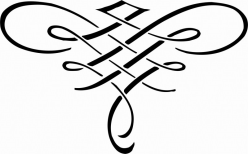 